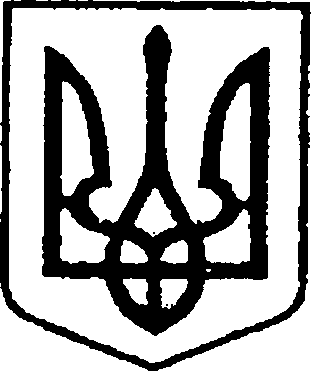 УКРАЇНАЧЕРНІГІВСЬКА ОБЛАСТЬН І Ж И Н С Ь К А    М І С Ь К А    Р А Д АВ И К О Н А В Ч И Й    К О М І Т Е ТР І Ш Е Н Н Явід 18 липня 2023 року	                       м. Ніжин	                                 № 290      Про оголошення Подяки виконавчого комітетуНіжинської міської радиВідповідно до статей 40, 42, 59 Закону України «Про місцеве самоврядування в Україні», рішення Ніжинської міської ради Чернігівської області «Про внесення змін до рішення Ніжинської міської ради                            від 03 травня 2017 року № 27-23/2017 «Про затвердження Положень                  про Почесну грамоту, Грамоту та Подяку виконавчого комітету Ніжинської міської ради» від 02.02.2018р. № 18-35/2018, Регламенту виконавчого комітету Ніжинської міської ради Чернігівської області VІІI скликання, затвердженого рішенням Ніжинської міської ради Чернігівської області VІІI скликання від 24.12.2020р. № 27-4/2020, розглянувши клопотання начальника відділу господарського забезпечення апарату виконавчого комітету Ніжинської міської ради Сергія ДМИТРІЄВА від 12.07.2023 року, виконавчий комітет Ніжинської міської ради вирішив: 	1. Оголосити Подяку виконавчого комітету Ніжинської міської ради з нагоди відзначення 50-річного ювілею БУБЛИКУ Сергію Івановичу, робітнику з комплексного обслуговування й ремонту будинків відділу господарського забезпечення апарату виконавчого комітету Ніжинської міської ради.	2. Сектору з питань кадрової політики відділу юридично-кадрового забезпечення апарату виконавчого комітету Ніжинської міської ради (Людмила КУЧЕР) забезпечити оприлюднення цього рішення на офіційному сайті Ніжинської міської ради.3. Відділу бухгалтерського обліку апарату виконавчого комітету Ніжинської міської ради (Наталія ЄФІМЕНКО) забезпечити виконання цього рішення у частині придбання бланку Подяки, рамки.4. Контроль за виконанням цього рішення покласти на керуючого справами виконавчого комітету Ніжинської міської ради Валерія САЛОГУБА.Міський голова                                                                    Олександр КОДОЛАПояснювальна запискадо проєкту рішення виконавчого комітету Ніжинської міської ради«Про оголошення Подякивиконавчого комітету Ніжинської міської ради»	Відповідно до ст. 40 Закону України «Про місцеве самоврядування                в Україні», рішення Ніжинської міської ради Чернігівської області                     «Про внесення змін до рішення Ніжинської міської ради від 03 травня                 2017 року №27-23/2017 «Про затвердження Положень про Почесну грамоту, Грамоту та Подяку виконавчого комітету Ніжинської міської ради»                        від 02.02.2018р. №18-35/2018, клопотання начальника відділу господарського забезпечення апарату виконавчого комітету Ніжинської міської ради Сергія ДМИТРІЄВА від 12.07.2023 року пропонуються до оголошення Подяки виконавчого комітету Ніжинської міської ради Бублик Сергій Іванович, робітник з комплексного обслуговування й ремонту будинків відділу господарського забезпечення апарату виконавчого комітету Ніжинської міської ради, з нагоди відзначення 50-річного ювілею.	Проєкт рішення складається з чотирьох пунктів. Доповідати проєкт рішення на засіданні буде начальник сектору з питань кадрової політики відділу юридично-кадрового забезпечення апарату виконавчого комітету Ніжинської міської ради Людмила КУЧЕР.Начальник відділу юридично-кадровогозабезпечення апарату виконавчогокомітету Ніжинської міської ради                                                В’ячеслав ЛЕГА